第二次党支部组织生活学习材料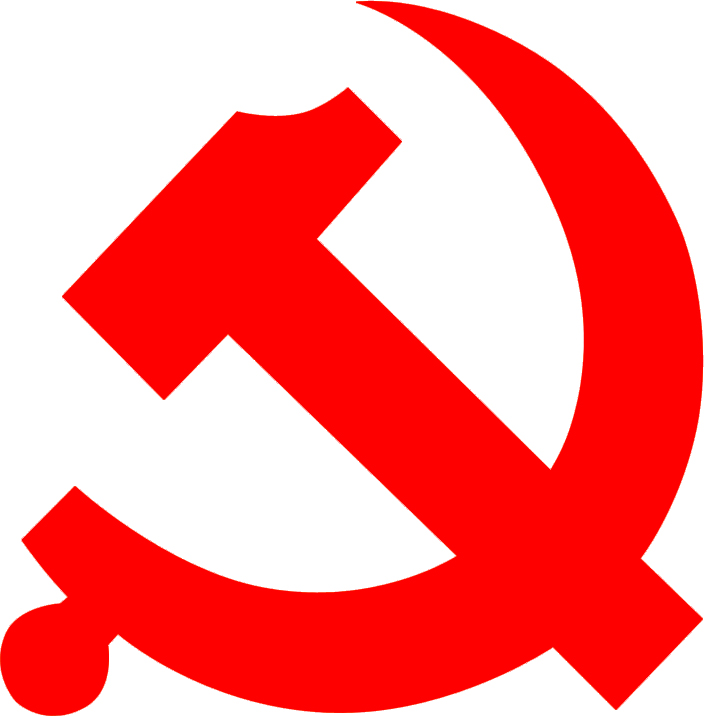 北京科技大学党委组织部2018年4月一、组织生活学习时间及地点1.会议时间：2018年4月26日（周四）下午3:30-5:302.会议地点：各支部根据实际自行安排二、组织生活学习内容1.组织党员学习习近平新时代中国特色社会主义思想，深刻领会其历史地位和丰富内涵，教育党员全面贯彻党的基本理论、基本路线、基本方略。相关学习资料请参见北京长城网-党支部月度学习专栏。2.结合新时代党建总要求，组织党员开展新时代合格党支部建设规范、合格党员行为规范大讨论，总结完善学院新时代合格党支部建设规范、合格党员行为规范或本支部新时代合格党支部建设规范、合格党员行为规范，相关材料报所在学院党组织备案。3.加强党员日常学习教育，确保党员每年学习时间数达到32学时，并做好相关学习记录。具体途径：一是通过组织生活开展集体学习，每次计2学时；二是通过参加学校、学院组织的理论学习专题报告等，每次计2学时。三、组织生活要求1.严格执行党支部组织生活和支部活动记录制度。倡导党支部使用党员E先锋系统记录党支部组织生活和支部活动等相关内容，要求记录详实，可配现场图片（打印后可放入党支部工作手册）。也可以使用《党支部工作手册》记录组织生活会会议内容、参加人员等相关内容。2.支部全体党员按时参加，不得请假；如确因特殊情况不能参加的应履行请假手续，事后支部书记要及时向其传达会议内容。